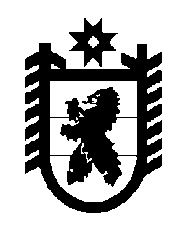 Российская Федерация Республика Карелия    УКАЗГЛАВЫ РЕСПУБЛИКИ КАРЕЛИЯО награждении государственными наградами Республики КарелияЗа высокий профессионализм и большой вклад в развитие культуры и музыкально-исполнительского искусства в республике присвоить почетное звание«ЗАСЛУЖЕННЫЙ АРТИСТ РЕСПУБЛИКИ КАРЕЛИЯ»ТОЦКОМУ Михаилу Яковлевичу – дирижеру Оркестра русских народных инструментов «Онего» бюджетного учреждения «Карельская государственная филармония», Петрозаводский городской округ.За многолетний добросовестный труд в системе здравоохранения и большой вклад в профилактику и охрану здоровья населения республики присвоить почетное звание«ЗАСЛУЖЕННЫЙ ВРАЧ РЕСПУБЛИКИ КАРЕЛИЯ»БЕЛЕНИХИНОЙ Людмиле Николаевне – заместителю главного врача государственного казенного учреждения здравоохранения Республики Карелия «Республиканская психиатрическая больница», Пряжинский национальный муниципальный район,ДЕНИСОВОЙ Светлане Васильевне – заведующей центром профпатологии консультативной поликлиники государственного бюджетного учреждения здравоохранения Республики Карелия «Республиканская больница им. В.А. Баранова», Петрозаводский городской округ.За большой вклад в развитие лесного хозяйства, сбережение и приумножение лесных богатств и многолетний добросовестный труд присвоить почетное звание «ЗАСЛУЖЕННЫЙ РАБОТНИК ЛЕСНОГО КОМПЛЕКСАРЕСПУБЛИКИ КАРЕЛИЯ»РАВИНОЙ Татьяне Андреевне – начальнику питомника филиала «Суоярвский» государственного унитарного предприятия Республики Карелия «Леса Карелии», Суоярвский муниципальный район.За многолетний добросовестный труд и большой вклад в развитие целлюлозно-бумажной промышленности республики присвоить почетное звание«ЗАСЛУЖЕННЫЙ РАБОТНИК НАРОДНОГО ХОЗЯЙСТВА РЕСПУБЛИКИ КАРЕЛИЯ»БОБРОВУ Владимиру Петровичу – директору по производству открытого акционерного общества «Сегежский целлюлозно-бумажный комбинат».За многолетнюю добросовестную службу, заслуги в укреплении законности и правопорядка, борьбе с преступностью, защите прав и законных интересов граждан присвоить почетное звание«ЗАСЛУЖЕННЫЙ РАБОТНИК ПРАВООХРАНИТЕЛЬНЫХ ОРГАНОВ РЕСПУБЛИКИ КАРЕЛИЯ»НИКУЛЕНКОВУ Александру Александровичу – заместителю начальника Управления Федеральной службы исполнения наказаний по Республике Карелия.За высокий профессионализм, многолетний добросовестный труд и большой вклад в развитие строительного комплекса республики присвоить почетное звание«ЗАСЛУЖЕННЫЙ РАБОТНИК СТРОИТЕЛЬНОГО КОМПЛЕКСАРЕСПУБЛИКИ КАРЕЛИЯ»ЕРМОЛИНУ Владимиру Николаевичу – плотнику закрытого  акционерного общества «Строительное предприятие № 1», Петрозаводский городской округ.За вклад в укрепление законности, защиту прав и законных интересов граждан, формирование правового государства присвоить почетное звание «ЗАСЛУЖЕННЫЙ ЮРИСТ РЕСПУБЛИКИ КАРЕЛИЯ»ДЕНИСОВОЙ Ирине Борисовне – судье Арбитражного суда Республики Карелия.За заслуги перед республикой и многолетний добросовестный труд наградить ПОЧЕТНОЙ ГРАМОТОЙ РЕСПУБЛИКИ КАРЕЛИЯ:АБРОСИМОВУ Елену Валентиновну – инженера закрытого акционерного общества «Строительное предприятие № 1», Петрозаводский городской округ,БОРОВСКУЮ Татьяну Петровну – Главу Толвуйского сельского поселения Медвежьегорского муниципального района,ДЕНИСОВУ Марину Борисовну – главного специалиста Министерства по природопользованию и экологии Республики Карелия,ДЕТКОВА Валентина Петровича – начальника Валдайского участка общества с ограниченной ответственностью «Инвестлеспром-лесозаготовка», Сегежский муниципальный район,ЖАРКОВУ Светлану Борисовну – медицинскую сестру муниципального бюджетного учреждения социального обслуживания Петрозаводского городского округа Социально-реабилитационный центр для несовершеннолетних «Надежда»,ЖИТНИКОВА Александра Григорьевича – председателя первичной профсоюзной организации работников лесных отраслей открытого акционерного общества «Сегежский целлюлозно-бумажный комбинат»,КРЫЛОВА Александра Васильевича – художника-реставратора бюджетного учреждения «Национальный музей Республики Карелия», Петрозаводский городской округ,КРЮКОВА Михаила Михайловича – руководителя Государственной жилищной инспекции Республики Карелия,КУРИЛО Николая Владимировича – начальника государственного казенного учреждения Республики Карелия «Сортавальское центральное лесничество»,НАСЕКИНА Дмитрия Владимировича – начальника отдела Министерства экономического развития Республики Карелия,НИКИТИНУ Любовь Александровну – начальника отдела администрации Калевальского муниципального района,ОВСЯННИКОВУ Ольгу Михайловну – начальника государственного казенного учреждения Республики Карелия «Пудожское центральное лесничество», РЕНДАКОВА Александра Александровича – производителя работ общества с ограниченной ответственностью «Телекомстрой», Петрозаводский городской округ,ТИХОМИРОВУ Светлану Анатольевну – начальника отдела Управления Судебного департамента в Республике Карелия,ТКАЧЕВУ Надежду Александровну – начальника отдела Министерства финансов Республики Карелия,ЧЕБЫКИНА Михаила Петровича – мастера цеха металлоконструкций общества с ограниченной ответственностью «Стройиндустрия КСМ».  Глава Республики  Карелия                                                                       А.П. Худилайненг. Петрозаводск28 августа 2014 года№ 68